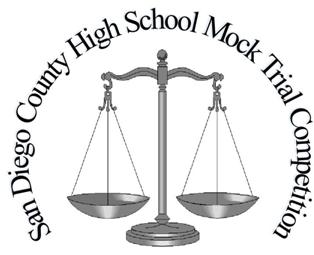 Instructions: Please fill out completely and click on box to include a photo of each student. Bring 5 copies to give to the Judges and Scorers before each trial.PhotoRoleStudent NamePhotoRoleStudent NameProsecution Pretrial Motion AttorneyProsecution WitnessVictimBillie ScherProsecutionAttorneyProsecution WitnessTheater FanCleo ShaferProsecutionAttorneyProsecution WitnessExpertAri KouchProsecutionAttorneyProsecution WitnessDetectiveDylan Mavis_____________________Clerk